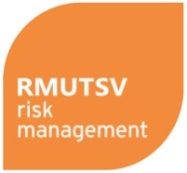 รายงานผลการดำเนินงานตามแผนบริหารความเสี่ยง มหาวิทยาลัยเทคโนโลยีราชมงคลศรีวิชัยรอบ 12 เดือน (1 ต.ค. 65 – 30 ก.ย. 66)ประจำปีงบประมาณ พ.ศ. 2566เกณฑ์การประเมิน : หมายเหตุ :   	1.  เกณฑ์การประเมินใช้สำหรับประเมินแต่ละปัจจัยเสี่ยง2.  สถานะความเสี่ยงแต่ละระดับ ขึ้นอยู่กับโอกาสและผลกระทบ โดยประเมินจากระดับความเสี่ยง เช่น ระดับความเสี่ยงลดลง อาจเกิดจากโอกาสเท่าเดิม  ผลกระทบลดลง เป็นต้นความเสี่ยง : 2. การบริหารจัดการงบลงทุน (ครุภัณฑ์และสิ่งก่อสร้าง) ไม่เป็นไปตามเป้าหมายของมหาวิทยาลัยแนวทางประเมินผล  ดำเนินการตามมาตรการควบคุมความเสี่ยงชี้แจง :  กรุณาทำเครื่องหมาย  หน้าข้อที่หน่วยงานดำเนินการ  ดำเนินการครบถ้วนทุกข้อ    ดำเนินการบางข้อ	  ไม่ดำเนินการรายงานผลการดำเนินงานตามแนวทาง/มาตรการควบคุมความเสี่ยง  ชี้แจง : กรุณารายงานผลการดำเนินงานให้สอดคล้องกับการประเมินในข้อที่ 1ปัจจัยเสี่ยงที่ 1. จัดส่งรายละเอียดเฉพาะพัสดุ/แบบรูปรายการล่าช้า		มาตรการที่ 1 : กำหนดและติดตามเร่งรัดการจัดส่งรายละเอียดคุณลักษณะเฉพาะครุภัณฑ์และแบบรูปรายการล่าช้าตามที่หน่วยงานได้รับจัดสรรงบลงทุน ประจำปีงบประมาณ พ.ศ. 2566 กองคลังได้กำหนดและติดตามการส่งรายละเอียดคุณลักษณะเฉพาะครุภัณฑ์และแบบรูปรายการ โดยจัดทำหนังสือไปยังแต่ละหน่วยงานที่ได้รับจัดสรร เพื่อให้สามารถเบิกจ่ายได้ตามมาตรการของมหาวิทยาลัยฯ หากหน่วยงานส่งรายละเอียดคุณลักษณะเฉพาะครุภัณฑ์และแบบรูปรายการล่าช้า
ไม่เป็นไปตามที่กำหนด ได้ติดตามเป็นลายลักษณ์อักษรอย่างต่อเนื่องปัจจัยเสี่ยงที่ 2. จัดทำราคากลางผิดพลาด		มาตรการที่ 1 : ซักซ้อมความเข้าใจในการจัดทำราคากลาง		ได้จัดทำหนังสือซักซ้อมความเข้าใจการจัดราคากลาง แจ้งเวียนหน่วยงานภายในมหาวิทยาลัยฯ ทราบและถือปฏิบัติให้ถูกต้องตามคู่มือแนวทางการจัดทำราคากลางของกรมบัญชีกลาง พร้อมกันนี้ได้จัดทำตารางการคำนวณราคากลาง และคู่มือการจัดทำราคากลางหน้าเว็บไซต์กองคลัง ปัจจัยเสี่ยงที่ 3. การดำเนินการก่อสร้างล่าช้า/ส่งมอบครุภัณฑ์ล่าช้า		มาตรการที่ 1 : ติดตามเร่งรัดการก่อสร้างและการส่งมอบครุภัณฑ์		รายการครุภัณฑ์และสิ่งก่อสร้าง เมื่อใกล้จะครบกำหนดส่งมอบจะดำเนินการประสานคณะกรรมการตรวจรับพัสดุแต่ละรายการ/โครงการ เพื่อเร่งรัดการส่งมอบครุภัณฑ์และเร่งรัด
การดำเนินการงานก่อสร้าง		มาตรการที่ 2 : กรณีงานก่อสร้างกำหนดงวดงานให้หลายงวดงาน เพื่อให้การทำงานและการเบิกจ่ายงบประมาณได้รวดเร็ว		ในการกำหนดงวดงาน งวดเงินในสัญญาจ้าง มหาวิทยาลัยได้ประสานหน่วยงานที่รับผิดชอบการจัดทำงวดงาน งวดเงินให้แบ่งเป็นหลายงวดอย่างเหมาะสมเพื่อให้การดำเนินงานก่อสร้างและการเบิกจ่ายงบประมาณได้อย่างรวดเร็วปัจจัยเสี่ยงที่ 4. ผู้ที่ได้รับมอบหมายให้รับผิดชอบ ขาดความรู้ความเข้าใจ ในการบริหารสัญญา		มาตรการที่ 1 : ซักซ้อมความเข้าใจกับผู้ที่ได้รับมอบหมายในการบริหารสัญญา		ได้จัดทำหนังสือซักซ้อมความเข้าใจการปฏิบัติหน้าที่ของคณะกรรมการตรวจรับพัสดุและการบริหารสัญญา เพื่อให้ผู้ที่รับมอบหมายเป็นคณะกรรมการตรวจรับพัสดุดำเนินการบริหารสัญญาได้อย่างถูกต้องเป็นไปตามระเบียบกำหนด และกองคลังได้ดำเนินการจัดโครงการเพิ่มประสิทธิภาพในการปฏิบัติงานการปฏิบัติตามพระราชบัญญัติ ระเบียบและกรณีศึกษาจากการปฏิบัติงานจริง ในระหว่างวันที่ 17 -18 พฤษภาคม 2566 กลุ่มเป้าหมายผู้เข้าร่วมโครงการ คือ คณะกรรมการตรวจรับพัสดุงานก่อสร้างและผู้ควบคุมงาน ทั้งนี้เพื่อให้การปฏิบัติหน้าที่การบริหารสัญญาเป็นไปอย่างถูกต้องตามระเบียบข้อบังคับ ลดความเสี่ยงในการเกิดข้อผิดพลาดจากกาปฏิบัติงาน		มาตรการที่ 2 : แต่งตั้งคณะกรรมการตรวจรับพัสดุที่มีความรู้ความเชี่ยวชาญ ในการตรวจรับพัสดุ 		ในกระบวนการแต่งตั้งคณะกรรมการดำเนินการจัดซื้อจัดจ้าง รวมถึงการตรวจรับพัสดุ กองคลังจะทำเป็นหนังสือแจ้งระยะเวลากำหนดการส่งรายละเอียดคุณลักษณะเฉพาะครุภัณฑ์และแบบรูปรายการ รวมทั้งให้ส่งรายชื่อผู้ที่มีความรู้ความเชี่ยวชาญในงานนั้นๆ มาเป็นคณะกรรมการแต่ละชุด  โดยจะกลั่นกรองรายชื่อผู้มีความรู้ความเชี่ยวชาญก่อนเสนอมหาวิทยาลัยฯแต่งตั้งคณะกรรมการ ปัจจัยเสี่ยงที่ 5. คัดเลือกผู้รับจ้างโดยใช้เกณฑ์ราคาทำให้หน่วยงานขาดโอกาสคัดเลือกผู้รับจ้างที่ดีที่สุด		มาตรการที่ 1 : กำหนดเกณฑ์คัดเลือกผู้รับจ้างโดยใช้เกณฑ์ราคาประกอบเกณฑ์อื่นในการพิจารณาคัดเลือก		การกำหนดเกณฑ์คัดเลือกผู้รับจ้างปัจจุบันยังใช้เกณฑ์ราคาอย่างเดียวไม่สามารถจัดหาโดยใช้เกณฑ์ราคาประกอบเกณฑ์อื่นในการพิจารณาคัดเลือก เนื่องจากการกำหนดหลักเกณฑ์การพิจารณาคัดเลือกผู้รับจ้างเป็นหน้าที่ของคณะกรรมการกำหนดแบบรูปรายการ กองคลังได้แจ้งมาตรการความเสี่ยงในประเด็นเกณฑ์การพิจารณาให้คณะกรรมการฯ ทราบแล้ว 
แต่เนื่องจากเกณฑ์ดังกล่าวสุ่มเสี่ยงต่อการอุทธรณ์สูง เพราะเกณฑ์อื่นที่ประกอบการพิจารณาอยู่ในดุลพินิจการพิจารณาของคณะกรรมการ ร่วมกับเกณฑ์ราคา หากมีผู้อุทธรณ์จะต้องส่งรายงานผลการพิจารณาให้คณะกรรมการอุทธรณ์ กรมบัญชีกลาง พิจารณาต่อไป ส่งผลให้ก่อหนี้ผูกพันล่าช้าและหากดำเนินการเบิกจ่ายไม่แล้วเสร็จภายในปีงบประมาณถัดไปจะทำงบประมาณดังกล่าวถูกพับไป ประเมินตัวชี้วัดการประเมินความเสี่ยง	3.1 การบริหารจัดการงบลงทุน (ครุภัณฑ์และสิ่งก่อสร้าง) ดำเนินการเบิกจ่ายภายในปีงบประมาณหรือกันเงินเบิกจ่ายเหลื่อมปีไม่เกิน 1 ปี งบประมาณ		3.1.1 จำนวนการเบิกจ่ายครุภัณฑ์และสิ่งก่อสร้าง  ในปีงบประมาณ 2566	จำนวน......19  รายการ.............           		3.1.2 ร้อยละการบริหารจัดการงบลงทุน (ครุภัณฑ์และสิ่งก่อสร้าง) เป็นไปตามเป้าหมายของมหาวิทยาลัย (ไตรมาส 3 ร้อยละ 48.64)  ดำเนินการได้ร้อยละ……43.46……. 	 ข้อมูลประกอบ	งบลงทุนรายการที่ดินและส่งก่อสร้าง ของเงินงบประมาณ ประจำปี พ.ศ. 2566  ข้อมูล ณ วันที่ 30 มิถุนายน 2566			ทั้งหมด 		29 	รายการ		เป็นเงิน		157,280,500.-  บาท			เบิกจ่ายแล้ว	19 	รายการ		เป็นเงิน		  68,358,580.-  บาท			ตามแผนการเบิกจ่าย งบลงทุน ของมหาวิทยาลัยไตรมาส 3 ร้อยละ 48.64 เมื่อเทียบการเบิกจ่ายลงทุนเบิกจ่ายได้ร้อยละ 43.46 ซึ่งต่ำกว่าแผนการเบิกจ่ายงบลงทุนของมหาวิทยาลัย จำนวนร้อยละ 5.18  ประเมินระดับความเสี่ยงตามแผนบริหารความเสี่ยง ประจำปีงบประมาณ พ.ศ. 2566ชี้แจง : กรุณาทำเครื่องหมาย  หน้าข้อที่ตรงกับหน่วยงานประเมิน	  โอกาสเกิดลดลง  เนื่องจาก   การเบิกจ่ายครุภัณฑ์และสิ่งก่อสร้างต่ำกว่าเป้าหมายของมหาวิทยาลัยไตรมาส 3 ร้อยละ 5.18 และเมื่อเทียบกับแผนความเสี่ยงของมหาวิทยาลัยอยู่ในระดับ 2 ซึ่งลดลงจากแผนความเสี่ยงที่ตั้งไว้ระดับ 4   	 ผลกระทบลดลง  เนื่องจาก (โปรดระบุ)……..................................................................................................................................................................................................................	 ทั้งโอกาสและผลกระทบคงเดิมแต่มีมาตรการหรือกลยุทธ์ใหม่ที่ควบคุมโอกาสและผลกระทบไม่ให้สูงขึ้น นอกเหนือจากมาตรการควบคุมที่ปรากฏในแผนบริหารความเสี่ยง	เนื่องจาก (โปรดระบุ)……………………………………………………………………………………………………………………………………………………………………………………………………………………………….	  โอกาสเกิดเท่าเดิม  เนื่องจาก (โปรดระบุ)……………………………………………………………………………………………………………………………………………………………………………………………	  ผลกระทบเท่าเดิม  เนื่องจาก  การเบิกจ่ายครุภัณฑ์และสิ่งก่อสร้างต่ำกว่าเป้าหมายของมหาวิทยาลัยไตรมาส 3 ร้อยละ 5.18  แต่เมื่อเทียบกับแผนความเสี่ยงระดับผลกระทบ
ยังเท่าเดิมตามแผน	  ทั้งโอกาสและผลกระทบเท่าเดิม  เนื่องจาก (โปรดระบุ)……........................................................................................................................................................................................	  โอกาสเกิดสูงขึ้น  เนื่องจาก (โปรดระบุ)………………………………………………………………………………………………………………………………………………………………………………………………	  ผลกระทบสูงขึ้น  เนื่องจาก (โปรดระบุ)………………………………………………………………………………………………………………………………………………………………………………………………	  ทั้งโอกาสและผลกระทบสูงขึ้น  เนื่องจาก (โปรดระบุ)……………………………………………………….………………………………………………………………………………………………………………….สรุปผลการประเมินชี้แจง : กรุณาสรุปผลการประเมินความเสี่ยง โดยทำเครื่องหมาย  หน้าข้อที่ตรงกับการประเมิน และให้ระบุตัวเลขในช่องผลทั้ง โอกาส  ผลกระทบ และประเมินระดับความเสี่ยง  ระดับความเสี่ยงลดลง  ระดับความเสี่ยงเท่าเดิม  ระดับความเสี่ยงสูงขึ้นประเด็นความเสี่ยง : 1. การตรวจรับพัสดุไม่เป็นไปตามสัญญาหรือข้อกำหนดโอกาสผลกระทบปัญหาและอุปสรรคในการดำเนินงาน            ……………………………………………………………………………………………………………………………………………………………………………………………………………………………………………………………………………………………………………………………………………………………………………………………………………………………………………………………………………………………………………………………………………สถานะความเสี่ยงเกณฑ์การประเมินระดับความเสี่ยงระดับความเสี่ยงลดลงดำเนินการตามแนวทาง/มาตรการควบคุมความเสี่ยงครบถ้วนทุกข้อและประเมินระดับความเสี่ยงตามแผนบริหารความเสี่ยง ปีงบประมาณ พ.ศ. 2566 ดังนี้โอกาสและผลกระทบลดลงโอกาสหรือผลกระทบลดลงทั้งโอกาสและผลกระทบคงเดิมแต่มีมาตรการหรือกลยุทธ์ใหม่ที่ควบคุมโอกาสและผลกระทบไม่ให้สูงขึ้น นอกเหนือจากแนวทาง/มาตรการควบคุมที่ปรากฏในแผนบริหารความเสี่ยงระดับความเสี่ยงเท่าเดิมดำเนินการตามแนวทาง/มาตรการควบคุมความเสี่ยงไม่ครบถ้วนทุกข้อและประเมินระดับความเสี่ยงตามแผนบริหารความเสี่ยง ปีงบประมาณ พ.ศ.2566 ดังนี้โอกาสเกิดเท่าเดิมผลกระทบเท่าเดิมทั้งโอกาสและผลกระทบเท่าเดิมระดับความเสี่ยงสูงขึ้นดำเนินการตามแนวทาง/มาตรการควบคุมความเสี่ยงไม่ครบถ้วนทุกข้อหรือไม่ดำเนินการตามมาตรการควบคุมความเสี่ยงและประเมินระดับความเสี่ยงตามแผนบริหารความเสี่ยง ปีงบประมาณ พ.ศ.2566 ดังนี้โอกาสเกิดสูงขึ้นผลกระทบสูงขึ้นทั้งโอกาสและผลกระทบสูงขึ้นปัจจัยเสี่ยงประเมินความเสี่ยงประเมินความเสี่ยงประเมินความเสี่ยงแนวทาง/มาตรการควบคุมความเสี่ยงผลตัวชี้วัดประเมินความเสี่ยงผลการประเมินความเสี่ยงผลการประเมินความเสี่ยงผลการประเมินความเสี่ยงผู้รับผิดชอบ/กำหนดเสร็จปัจจัยเสี่ยงโอกาสผลกระทบระดับ
ความเสี่ยงแนวทาง/มาตรการควบคุมความเสี่ยงผลตัวชี้วัดประเมินความเสี่ยงโอกาสผลกระทบระดับความเสี่ยงผู้รับผิดชอบ/กำหนดเสร็จ1. จัดส่งรายละเอียดเฉพาะพัสดุ/แบบรูปรายการล่าช้าจัดทำราคากลางผิดพลาด3. การดำเนินการก่อสร้างล่าช้า/ส่งมอบครุภัณฑ์ล่าช้า4. ผู้ที่ได้รับมอบหมายให้รับผิดชอบ ขาดความรู้ความเข้าใจ ในการบริหารสัญญา5. คัดเลือกผู้รับจ้างโดยใช้เกณฑ์ราคาทำให้หน่วยงานขาดโอกาสคัดเลือกผู้รับจ้างที่ดีที่สุด428สูง1.1 กำหนดและติดตามเร่งรัดการจัดส่งรายละเอียดคุณลักษณะเฉพาะครุภัณฑ์และแบบรูปรายการล่าช้า2.1 ซักซ้อมความเข้าใจในการจัดทำราคากลาง3.1 ติดตามเร่งรัดการก่อสร้างและการส่งมอบครุภัณฑ์3.2 กรณีงานก่อสร่างกำหนดงวดงาน
ให้หลายงวดงาน เพื่อให้การทำงาน
และการเบิกจ่ายงบประมาณได้รวดเร็ว4.1 ซักซ้อมความเข้าใจกับผู้ที่ได้รับมอบหมายในการบริหารสัญญา4.2 แต่งตั้งคณะกรรมการตรวจรับพัสดุ
ที่มีความรู้ความเชี่ยวชาญ ในการตรวจรับพัสดุ5.1. กำหนดเกณฑ์คัดเลือกผู้รับจ้างโดยใช้เกณฑ์ราคาประกอบเกณฑ์อื่นในการพิจารณาคัดเลือกแผน : การบริหารจัดการงบลงทุน (ครุภัณฑ์และสิ่งก่อสร้าง) ดำเนินการเบิกจ่ายภายในปีงบประมาณหรือกันเงินเบิกจ่ายเหลื่อมปีไม่เกิน 1 ปี งบประมาณผล : มาตรการ 1.1 ได้กำหนดและติดตามการจัดส่งรายละเอียดคุณลักษณะเฉพาะครุภัณฑ์และแบบรูปรายการมาตรการ 2.1 ได้ซักซ้อมความเข้าใจการจัดทำราคากลางตามหลักเกณฑ์ที่กำหนดมาตรการ 3.1 ได้ดำเนินการติดตามคณะกรรมการตรวจรับเพื่อติดตามเร่งรัดการก่อสร้างและการส่งมอบครุภัณฑ์มาตรการ 3.2 สัญญาจ้างงานก่อสร้างได้กำหนดงวดงานให้หลายงวดงานเพื่อให้การทำงานที่รวดเร็วและเบิกจ่ายได้รวดเร็วมาตรการ 4.1 ได้ซักซ้อมความเข้าใจกับผู้ที่ได้รับมอบหมายในการบริหารสัญญามาตรการ 4.2 มหาวิทยาลัยได้แต่งตั้งคณะกรรมการตรวจรับพัสดุที่มีความรู้ความเชี่ยวชาญ ในการตรวจรับพัสดุมาตรการ 5.1 ยังไม่สามารถกำหนดเกณฑ์คัดเลือกผู้รับจ้างโดยใช้เกณฑ์ราคาประกอบเกณฑ์อื่นในการพิจารณาคัดเลือก224ปานกลาง(กองคลัง)สำนักงานอธิการบดี30 กันยายน 2566ผู้กำกับติดตามรองอธิการบดี(ผศ.สิทธิโชค จันทร์ย่อง)ความเสี่ยงแผน/ผลประเมินความเสี่ยงประเมินความเสี่ยงระดับความเสี่ยงระดับความเสี่ยงความเสี่ยงแผน/ผลโอกาสผลกระทบระดับความเสี่ยงระดับความเสี่ยง1. การบริหารจัดการงบลงทุน (ครุภัณฑ์และสิ่งก่อสร้าง) ไม่เป็นไปตามเป้าหมายของมหาวิทยาลัยแผน428
สูงลดลง1. การบริหารจัดการงบลงทุน (ครุภัณฑ์และสิ่งก่อสร้าง) ไม่เป็นไปตามเป้าหมายของมหาวิทยาลัยผล
224ปานกลางลดลงระดับความหมาย5เบิกจ่ายครุภัณฑ์และสิ่งก่อสร้างต่ำกว่าแผนการเบิกจ่ายของมหาวิทยาลัย มากกว่าร้อยละ 204เบิกจ่ายครุภัณฑ์และสิ่งก่อสร้างต่ำกว่าแผนการเบิกจ่ายของมหาวิทยาลัย ร้อยละ 16-203เบิกจ่ายครุภัณฑ์และสิ่งก่อสร้างต่ำกว่าแผนการเบิกจ่ายของมหาวิทยาลัย ร้อยละ 6-152เบิกจ่ายครุภัณฑ์และสิ่งก่อสร้างต่ำกว่าแผนการเบิกจ่ายของมหาวิทยาลัย ร้อยละ 1-51เบิกจ่ายครุภัณฑ์และสิ่งก่อสร้างเป็นไปตามแผนการเบิกจ่ายของมหาวิทยาลัย ระดับความหมาย5ได้รับการพิจารณาจัดสรรครุภัณฑ์และสิ่งก่อสร้างลดลงมากกว่าร้อยละ 16 และหน่วยงานต้องสมทบเงิน4ได้รับการพิจารณาจัดสรรครุภัณฑ์และสิ่งก่อสร้างลดลงมากกว่าร้อยละ 6 – 15 และหน่วยงานต้องสมทบเงิน 3ได้รับการพิจารณาจัดสรรครุภัณฑ์และสิ่งก่อสร้างลดลงมากกว่าร้อยละ 1 - 52ได้รับการพิจารณาจัดสรรครุภัณฑ์และสิ่งก่อสร้างเท่าเดิม1ได้รับการพิจารณาจัดสรรครุภัณฑ์และสิ่งก่อสร้างเพิ่มขึ้น